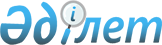 О бюджете сельского округа Шакен на 2024-2026 годыРешение Казалинского районного маслихата Кызылординской области от 22 декабря 2023 года № 171.
      В соответствии с пунктом 2 статьи 75 Кодекса Республики Казахстан от 4 декабря 2008 года "Бюджетный кодекс Республики Казахстан", пункта 2-7 статьи 6 Закона Республики Казахстан от 23 января 2001 года "О местном государственном управлении и самоуправлении в Республике Казахстан", Казалинский районный маслихат Кызылординской области РЕШИЛ:
      1. Утвердить бюджет сельского округа Шакен на 2024-2026 годы согласно приложениям 1, 2, 3, в том числе на 2024 год в следующих объемах:
      1) доходы – 123985 тысяч тенге, в том числе:
      налоговые поступления – 4708 тысяч тенге;
      неналоговые поступления – 0;
      поступлениям от продажи основного капитала – 200 тысяч тенге;
      поступления трансфертов – 119077 тысяч тенге;
      2) затраты – 124246,6 тысяч тенге;
      3) чистое бюджетное кредитование – 0;
      бюджетные кредиты – 0;
      погашение бюджетных кредитов – 0;
      4) сальдо по операциям с финансовыми активами – 0;
      приобретение финансовых активов – 0;
      поступления от продажи финансовых активов государства – 0;
      5) дефицит (профицит) бюджета – -261,6 тысяч тенге;
      6) финансирование дефицита (использование профицита) бюджета – 261,6 тысяч тенге;
      поступление займов – 0;
      погашение займов – 0;
      используемые остатки бюджетных средств – 261,6 тысяч тенге.
      Сноска. Пункт 1 - в редакции решения Казалинского районного маслихата Кызылординской области от 05.03.2024 № 210 (вводится в действие с 01.01.2024).


      2. Определить перечень местных бюджетных программ, не подлежащих секвестру в процессе исполнения местного бюджета на 2024 год согласно приложению 4.
      3. Утвердить в районном бюджете на 2024 год целевые трансферты бюджету сельского округа Шакен за счет средств районного бюджета согласно приложению 5.
      4. Настоящее решение вводится в действие с 1 января 2024 года. Бюджет на 2024 год сельского округа Шакен
      Сноска. Приложение 1 - в редакции решения Казалинского районного маслихата Кызылординской области от 05.03.2024 № 210 (вводится в действие с 01.01.2024). Бюджет на 2025 год сельского округа Шакен Бюджет на 2026 год сельского округа Шакен Перечень местных бюджетных программ, не подлежащих секвестру в процессе исполнения местного бюджета на 2024 год Целевые трансферты из районного бюджета на 2024 год бюджету сельского округа Шакен за счет средств районного бюджета
      Сноска. Приложение 5 - в редакции решения Казалинского районного маслихата Кызылординской области от 05.03.2024 № 210 (вводится в действие с 01.01.2024). Целевые трансферты бюджету Шакенского сельского округа на 2024 год за счет средств республиканского бюджета
      Сноска. Решение дополнено приложением 6 в соответствии с решением Казалинского районного маслихата Кызылординской области от 05.03.2024 № 210 (вводится в действие с 01.01.2024). Сумма возврата в районный бюджет неиспользованной (недоиспользованной) в течение финансового года суммы целевых трансфертов, выделенных из районного бюджета бюджету Шакенского сельского округа в 2023 году
      Сноска. Решение дополнено приложением 7 в соответствии с решением Казалинского районного маслихата Кызылординской области от 05.03.2024 № 210 (вводится в действие с 01.01.2024).
					© 2012. РГП на ПХВ «Институт законодательства и правовой информации Республики Казахстан» Министерства юстиции Республики Казахстан
				
      Председатель Казалинского районного маслихата 

Г. Алиш
Приложение 1 к решению
Казалинского районного маслихата
от "22" декабря 2023 года № 171
Категория
Категория
Категория
Категория
Сумма, 
тысяч тенге
Класс
Класс
Класс
Сумма, 
тысяч тенге
Подкласс
Подкласс
Сумма, 
тысяч тенге
Наименование
Сумма, 
тысяч тенге
1. Доходы
123985
1
Налоговые поступления
4708
01
Подоходный налог
1283
2
Индивидуальный подоходный налог
1283
04
Hалоги на собственность
3415
1
Hалоги на имущество
81
3
Земельный налог
16
4
Hалог на транспортные средства
3318
05
Внутренние налоги на товары, работы и услуги
10
3
Поступления за использование природных и других ресурсов
10
3
Поступления от продажи основного капитала
200
03
Продажа земли и нематериальных активов
200
1
Продажа земли
200
4
Поступления трансфертов 
119077
02
Трансферты из вышестоящих органов государственного управления
119077
3
Трансферты из районного (города областного значения) бюджета
119077
Функциональная группа
Функциональная группа
Функциональная группа
Функциональная группа
Администратор бюджетных программ
Администратор бюджетных программ
Администратор бюджетных программ
Программа
Программа
Наименование
Наименование
2.Затраты
124246,6
1
Государственные услуги общего характера
46677
124
Аппарат акима города районного значения, села, поселка, сельского округа
46677
001
Услуги по обеспечению деятельности акима города районного значения, села, поселка, сельского округа
46490
022
Капитальные расходы государственного органа
187
5
Здравоохранение
224
124
Аппарат акима города районного значения, села, поселка, сельского округа
224
002
Организациявэкстренныхслучаяхдоставкитяжелобольныхлюдейдоближайшейорганизацииздравоохранения, оказывающейврачебнуюпомощь
224
77
Жилищно-коммунальное хозяйство
46746
124
Аппарат акима города районного значения, села, поселка, сельского округа
4311
014
Организация водоснабжения населенных пунктов
4311
124
Аппарат акима города районного значения, села, поселка, сельского округа
42435
008
Освещение улиц в населенных пунктах
1322
009
Обеспечение санитарии населенных пунктов
312
011
Благоустройство и озеленение населенных пунктов
40801
8
Культура, спорт, туризм и информационное пространство
21675
124
Аппарат акима города районного значения, села, поселка, сельского округа
21675
006
Поддержка культурно-досуговой работы на местном уровне
21675
12
Транспорт и коммуникации
8813
124
Аппарат акима города районного значения, села, поселка, сельского округа
8813
013
Обеспечение функционирования автомобильных дорог в городах районного значения, селах, поселках, сельских округах
1713
045
Капитальный и средний ремонт автомобильных дорог в городах районного значения, селах, поселках, сельских округах
7100
15
Трансферты
111,6
124
Аппарат акима города районного значения, села, поселка, сельского округа
111,6
048
Возврат неиспользованных (недоиспользованных) целевых трансфертов
111,6
3. Чистое бюджетное кредитование
0
Бюджетные кредиты
0
Погашение бюджетных кредитов
0
4.Сальдо по операциям с финансовыми активами
0
Приобретение финансовых активов
0
Поступления от продажи финансовых активов государства
0
5.Дефицит (профицит) бюджета
-261,6
6.Финансирование дефицита (использование профицита) бюджета
261,6
8
Используемые остатки бюджетных средств
261,6
01
Остатки бюджетных средств
261,6
1
Свободные остатки бюджетных средств
261,6Приложение 2 к решению
Казалинского районного маслихата
от "22" декабря 2023 года № 171
Категория
Категория
Категория
Категория
Сумма, 
тысяч тенге
Класс
Класс
Класс
Сумма, 
тысяч тенге
Подкласс
Подкласс
Сумма, 
тысяч тенге
Наименование
Сумма, 
тысяч тенге
1. Доходы
95249
1
Налоговые поступления
4933
01
Подоходный налог
1347
2
Индивидуальный подоходный налог
1347
04
Hалоги на собственность
3586
1
Hалоги на имущество
85
3
Земельный налог
17
4
Hалог на транспортные средства
3484
3
Поступления от продажи основного капитала
210
03
Продажа земли и нематериальных активов
210
1
Продажа земли
210
4
Поступления трансфертов 
90106
4
02
Трансферты из вышестоящих органов государственного управления
90106
3
Трансферты из районного (города областного значения) бюджета
90106
Функциональная группа
Функциональная группа
Функциональная группа
Функциональная группа
Администратор бюджетных программ
Администратор бюджетных программ
Администратор бюджетных программ
Программа
Программа
Наименование
Наименование
2.Затраты
95249
01
Государственные услуги общего характера
49895
1
124
Аппарат акима города районного значения, села, поселка, сельского округа
49895
1
001
Услуги по обеспечению деятельности акима города районного значения, села, поселка, сельского округа
49700
022
Капитальные расходы государственного органа
195
 05
Здравоохранение
233
124
Аппарат акима города районного значения, села, поселка, сельского округа
233
002
Организация в экстренных случаях доставки тяжело больных людей до ближайшей организации здравоохранения, оказывающей врачебную помощь
233
07
Жилищно-коммунальное хозяйство
18565
124
Аппарат акима города районного значения, села, поселка, сельского округа
4982
014
Организация водоснабжения населенных пунктов
4982
22714
124
Аппарат акима города районного значения, села, поселка, сельского округа
13583
008
Освещение улиц в населенных пунктах
1375
009
Обеспечение санитарии населенных пунктов
324
011
Благоустройство и озеленение населенных пунктов
11884
08
Культура, спорт, туризм и информационное пространство
24774
124
Аппарат акима города районного значения, села, поселка, сельского округа
24774
006
Поддержка культурно-досуговой работы на местном уровне
24774
12
Транспорт и коммуникации
1782
124
Аппарат акима города районного значения, села, поселка, сельского округа
1782
013
Обеспечение функционирования автомобильных дорог в городах районного значения, селах, поселках, сельских округах
1782
3. Чистое бюджетное кредитование
0
Бюджетные кредиты
0
Погашение бюджетных кредитов
0
4.Сальдо по операциям с финансовыми активами
0
Приобретение финансовых активов
0
Поступления от продажи финансовых активов государства
0
5.Дефицит (профицит) бюджета
0
6.Финансирование дефицита (использование профицита) бюджета
0
8
Используемые остатки бюджетных средств
0
01
Остатки бюджетных средств
0
1
Свободные остатки бюджетных средств
0Приложение 3 к решению
Казалинского районного маслихата
от "22" декабря 2023 года № 171
Категория
Категория
Категория
Категория
Сумма, 
тысяч тенге
Класс
Класс
Класс
Сумма, 
тысяч тенге
Подкласс
Подкласс
Сумма, 
тысяч тенге
Наименование
Сумма, 
тысяч тенге
1. Доходы
95249
1
Налоговые поступления
4933
01
Подоходный налог
1347
2
Индивидуальный подоходный налог
1347
04
Hалоги на собственность
3586
1
Hалоги на имущество
85
3
Земельный налог
17
4
Hалог на транспортные средства
3484
3
Поступления от продажи основного капитала
210
03
Продажа земли и нематериальных активов
210
1
Продажа земли
210
4
Поступления трансфертов 
90106
4
02
Трансферты из вышестоящих органов государственного управления
90106
3
Трансферты из районного (города областного значения) бюджета
90106
Функциональная группа
Функциональная группа
Функциональная группа
Функциональная группа
Администратор бюджетных программ
Администратор бюджетных программ
Администратор бюджетных программ
Программа
Программа
Наименование
Наименование
2.Затраты
95249
01
Государственные услуги общего характера
49895
1
124
Аппарат акима города районного значения, села, поселка, сельского округа
49895
1
001
Услуги по обеспечению деятельности акима города районного значения, села, поселка, сельского округа
49700
022
Капитальные расходы государственного органа
195
 05
Здравоохранение
233
124
Аппарат акима города районного значения, села, поселка, сельского округа
233
002
Организация в экстренных случаях доставки тяжело больных людей до ближайшей организации здравоохранения, оказывающей врачебную помощь
233
07
Жилищно-коммунальное хозяйство
18565
124
Аппарат акима города районного значения, села, поселка, сельского округа
4982
014
Организация водоснабжения населенных пунктов
4982
22714
124
Аппарат акима города районного значения, села, поселка, сельского округа
13583
008
Освещение улиц в населенных пунктах
1375
009
Обеспечение санитарии населенных пунктов
324
011
Благоустройство и озеленение населенных пунктов
11884
08
Культура, спорт, туризм и информационное пространство
24774
124
Аппарат акима города районного значения, села, поселка, сельского округа
24774
006
Поддержка культурно-досуговой работы на местном уровне
24774
12
Транспорт и коммуникации
1782
124
Аппарат акима города районного значения, села, поселка, сельского округа
1782
013
Обеспечение функционирования автомобильных дорог в городах районного значения, селах, поселках, сельских округах
1782
3. Чистое бюджетное кредитование
0
Бюджетные кредиты
0
Погашение бюджетных кредитов
0
4.Сальдо по операциям с финансовыми активами
0
Приобретение финансовых активов
0
Поступления от продажи финансовых активов государства
0
5.Дефицит (профицит) бюджета
0
6.Финансирование дефицита (использование профицита) бюджета
0
8
Используемые остатки бюджетных средств
0
01
Остатки бюджетных средств
0
1
Свободные остатки бюджетных средств
0Приложение 4 к решению
Казалинского районного маслихата
от "22" декабря 2023 года № 171
Наименование
Сумма, 
тысяч тенге
Здравоохранение
224
Организация в экстренных случаях доставки тяжелобольных людей до ближайшей организации здравоохранения, оказывающей врачебную помощь
224Приложение 5 к решению
Казалинского районного маслихата
от "22" декабря 2023 года № 171
№
Наименование
Сумма, тысяч тенге
Целевые текущие трансферты
36474
1
На средний ремонт автомобильных дорог Шакенского сельского округа
7100
2
На работы по благоустройству села Шакен (строительство центрального парка)
29374Приложение 6 к решению
Казалинского районного маслихата
от "22" декабря 2023 года № 171
№
Наименование
Сумма, тысяч тенге
Целевые текущие трансферты
144
1
Трансферты аппарату акимаШакенского сельского округа на повышение заработной платы отдельных категорий гражданских служащих, работников организаций.
65
2
Трансферты Шакенскому сельскому клубу на повышение заработной платы отдельных категорий гражданских служащих, работников организаций, работников казенных предприятий
39
3
Трансферты специалистам опреснительной установки на повышение заработной платы отдельных категорий гражданских служащих, работников организаций.
40Приложение 7 к решению
Казалинского районного маслихата
от "22" декабря 2023 года № 171
р/с
Наименование
Сумма, тысяч тенге
в том числе:
в том числе:
р/с
Наименование
Сумма, тысяч тенге
Областной бюджет
Районный бюджет
1
Коммунальное государственное учреждение "Аппарат акима Шакенского сельского округа"
111,6
0,0
111,6